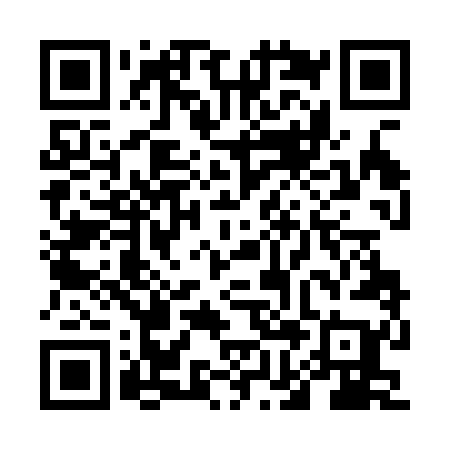 Ramadan times for Raczyna, PolandMon 11 Mar 2024 - Wed 10 Apr 2024High Latitude Method: Angle Based RulePrayer Calculation Method: Muslim World LeagueAsar Calculation Method: HanafiPrayer times provided by https://www.salahtimes.comDateDayFajrSuhurSunriseDhuhrAsrIftarMaghribIsha11Mon4:044:045:5211:403:365:295:297:1112Tue4:024:025:5011:403:375:315:317:1313Wed3:593:595:4811:403:385:335:337:1414Thu3:573:575:4511:393:405:345:347:1615Fri3:553:555:4311:393:415:365:367:1816Sat3:523:525:4111:393:425:375:377:2017Sun3:503:505:3911:383:445:395:397:2118Mon3:483:485:3711:383:455:415:417:2319Tue3:453:455:3511:383:465:425:427:2520Wed3:433:435:3211:383:475:445:447:2721Thu3:403:405:3011:373:495:455:457:2922Fri3:383:385:2811:373:505:475:477:3023Sat3:353:355:2611:373:515:485:487:3224Sun3:333:335:2411:363:525:505:507:3425Mon3:303:305:2111:363:535:525:527:3626Tue3:283:285:1911:363:555:535:537:3827Wed3:253:255:1711:353:565:555:557:4028Thu3:233:235:1511:353:575:565:567:4229Fri3:203:205:1311:353:585:585:587:4430Sat3:183:185:1111:353:595:595:597:4631Sun4:154:156:0812:345:017:017:018:481Mon4:124:126:0612:345:027:037:038:502Tue4:104:106:0412:345:037:047:048:523Wed4:074:076:0212:335:047:067:068:544Thu4:044:046:0012:335:057:077:078:565Fri4:024:025:5812:335:067:097:098:586Sat3:593:595:5612:335:077:107:109:007Sun3:563:565:5312:325:087:127:129:028Mon3:543:545:5112:325:097:147:149:049Tue3:513:515:4912:325:117:157:159:0610Wed3:483:485:4712:315:127:177:179:08